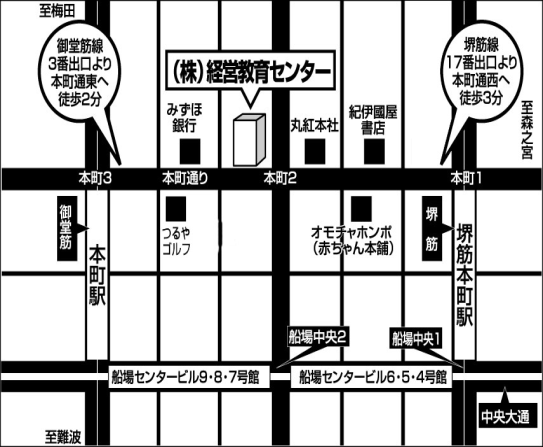 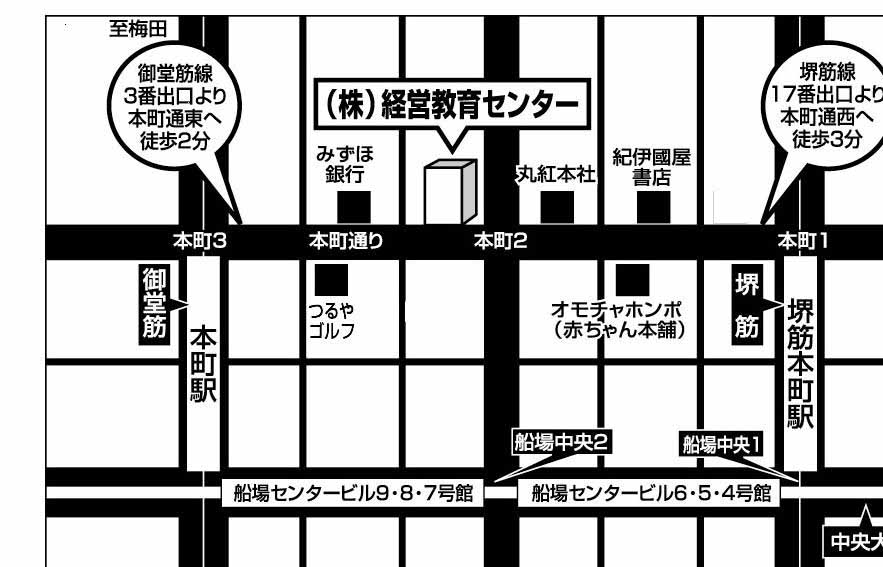 平日コース土曜コース内　　　　　容①１／　５（月）①１／１０（土）簿記とは、貸借対照表・損益計算書、勘定科目②１／　８（木）①１／１０（土）取引仕訳、仕訳帳、総勘定元帳③　１／１３（火）②１／１７（土）現金取引、当座取引、小口現金制度④　１／１５（木）②１／１７（土）商品売買取引、仕入帳・売上帳⑤　１／１９（月）③１／２４（土）商品有高帳、手形取引、⑥　１／２２（木）③１／２４（土）有価証券、その他の債権債務、掛元帳、訂正仕訳⑦　１／２６（月）④１／３１（土）伝票、手形記入帳、第３回までの重点問題演習⑧　１／２９（木）④１／３１（土）試算表作成⑨　２／　２（月）⑤２／　７（土）決算①（見越繰延・売上原価の算定・貸倒引当金）⑩　２／　５（木）⑤２／　７（土）決算②（減価償却・消耗品の処理）⑪　２／　９（月）⑥２／１４（土）決算③（精算表・帳簿決算・財務諸表の作成）⑫　２／１２（木）⑥２／１４（土）直前対策演習１⑬　２／１６（月）⑦２／２１（土）直前対策演習２⑭２／１９（木）⑦２／２１（土）直前対策演習３